III Noc Sów w Smoleniu 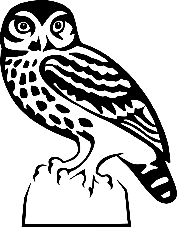 08.03.2024 (piątek)PROGRAMDla tych młodszych… 				Dla tych starszych…17.00 Przywitanie i rozpoczęcie.17.00-18.30 Prezentacja i warsztaty dla dzieci. (Sala w Budynku Głównym)18.30 – 19.30 Spacer dla dzieci (ok. 1 km) (konieczne latarki, obuwie terenowe, ciepłe ubrania)19.30- Ognisko. Prowiant we własnym zakresie. (Krąg Ogniskowy)17.30-19.30 Referaty/prelekcje o sowach dla dorosłych. (Sala w Jurajskiej Ostoi)19.30-20.30 Spacer „sowi” dla dorosłych. (Konieczne latarki, obuwie terenowe, ciepłe ubrania, ok. 5 km)20.30- Ognisko. Prowiant we własnym zakresie. (Krąg Ogniskowy)Lokalizacja: Ośrodek Edukacyjno-Naukowy ZPKWŚ w Smoleniu, Smoleń 61A, 42-436 Pilicahttps://goo.gl/maps/hcaAqRVSp25wTNuT9 Wydarzenie bezpłatne, obowiązują zapisy. Więcej informacji: tel. 32 673 60 79 zpksmolen@zpk.com.pl Organizatorzy:Zespół Parków Krajobrazowych Województwa ŚląskiegoZespół Parków Krajobrazowych Województwa Małopolskiego